Καλημέρα παιδάκια,                        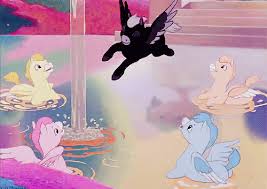 Θα μιλήσουμε σήμερα για τη φιλία, τη συνεργασία, την αγάπη μεταξύ φίλων και τι μπορούν να πετύχουν ενωμένοι.1η άσκηση: Διάβασε στο βιβλίο της Γλώσσας τις σελ. 79 και 80 το μάθημα: «Μαζί είναι καλύτερα» και απάντησε μου τις 2 ερωτήσεις που είναι στο τέλος της ιστορίας μας.Μόνο τα κενά γράψε στο τετράδιο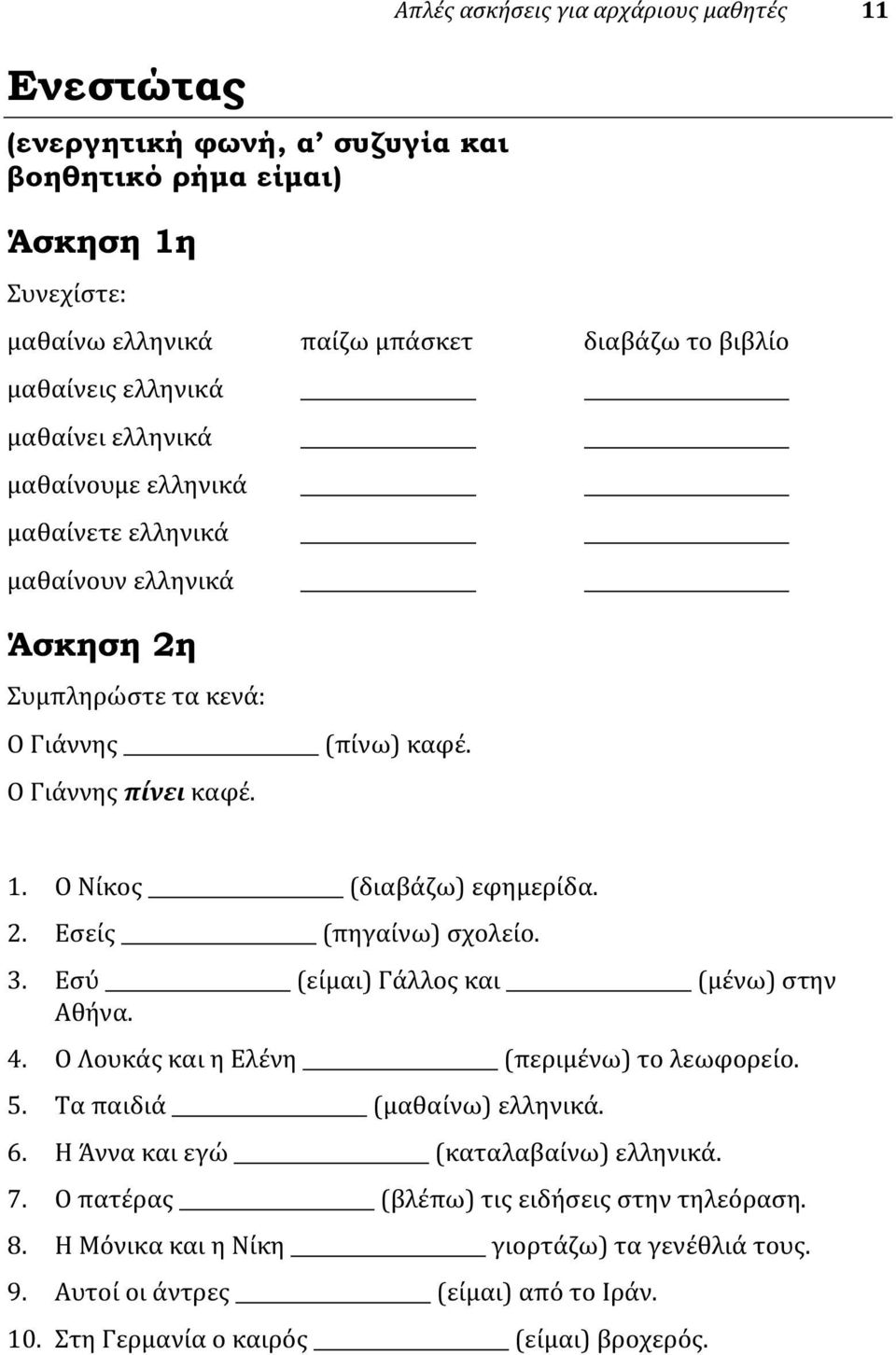 Και κάτι ευχάριστο που έχει σχέση με τη φιλία, την αγάπη που δίνουν φτεράhttps://www.youtube.com/watch?v=RtU8nBnpFVE&feature=emb_logo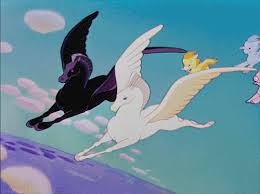 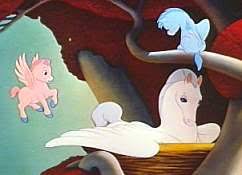 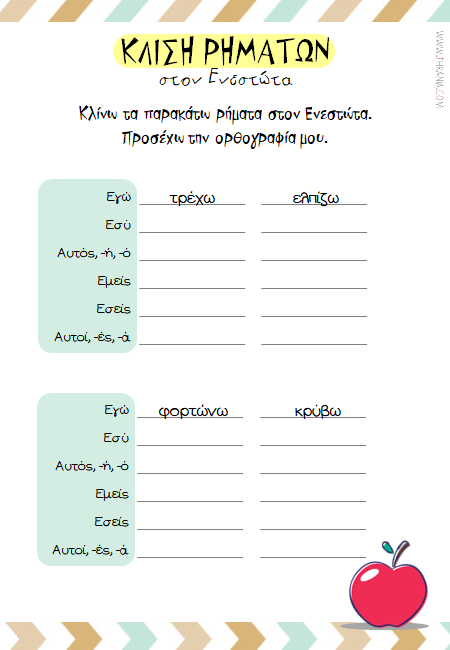 κι ο κλήρος πέφτεεεεεειιιιιιιιιιιιιιιιιιιιιιιιιιιιΑΝΤΙΑ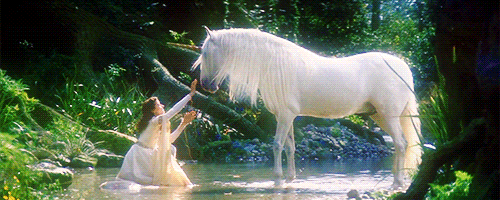 